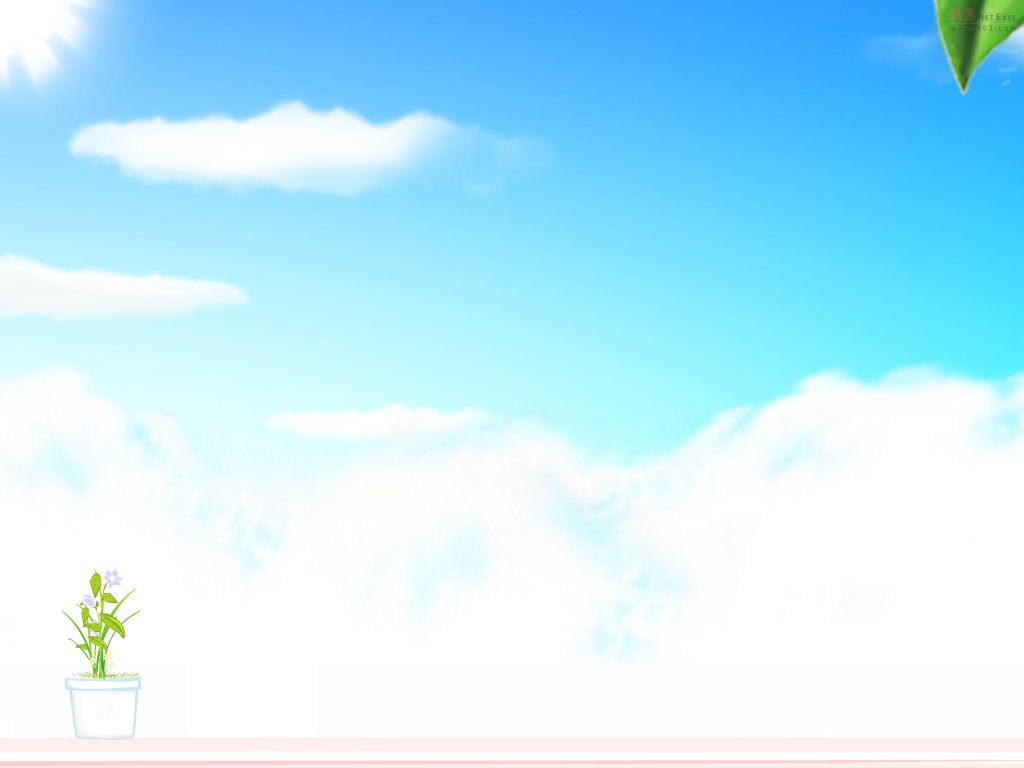 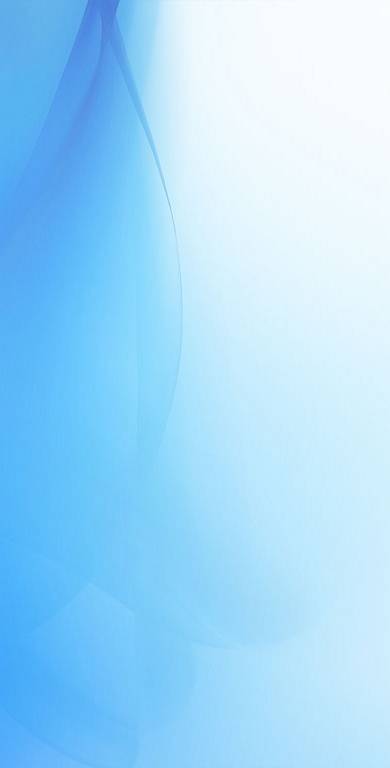 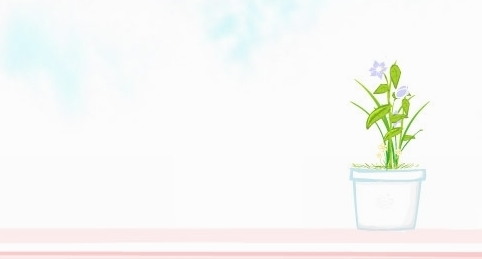 目 录一、国际燃料油市场行情	31.1  国际燃料油市场动态	31.2	新加坡燃料油市场价格	31.3	新加坡燃料油纸货价格	31.4	新加坡燃料油黄埔到岸价	41.5	韩国燃料油市场价格	41.6	阿拉伯湾燃料油市场价格	41.7	日本燃料油市场价格	41.8	地中海燃料油市场价格	4二、国内燃料油市场动态	52.1  华南地区燃料油市场行情	52.2华东地区燃料油市场行情	62.3山东地区燃料油市场行情	72.4国内各地区燃料油市场价格	82.5上海期货交易所收盘数据	82.6上海期货交易所收盘报告	9三、国内燃料油船期预报	93.1 华南燃料油船期预报	93.2	华东燃料油船期预报	93.3	山东燃料油船期预报	103.4	山东原油船期预报	10一、国际燃料油市场行情1.1  国际燃料油市场动态 　　周二亚洲燃料油市场下跌，因近月船货供应充裕的担忧进一步打压市场人气，现货市场交易活跃。　　尽管现货市场买兴复苏，但亚洲380CST燃料油现货贴水下滑至近八个月低位。市场人气低迷及原油价格下跌打压燃料油近月跨月价差、炼油利润和套利利差。　　今日新加坡燃料油现货市场共有11笔、总计24万吨燃料油船货成交，其中包括22万吨380CST燃料油和2万吨180CST燃料油船货。　　中石油为380CST燃料油主要买家，买入六笔船货，摩科瑞买入两笔，BP和兴隆各买入一笔。　　自3月初以来，中石油已经买入82万吨380CST燃料油现货船货。　　380CST燃料油主要供应商为壳牌，卖出三笔船货，之后是分别供应了两笔船货的嘉能可、道达尔和Koch，卢克石油卖出一笔船货。　　摩科瑞是180CST燃料油的唯一买家，卖家是BP公司。　　原本预计3月会出现的多头交易变得愈发不可能，因为近月燃料油供应充裕，而且原油价格下滑，贸易商认为燃料油交易活动增加可能是买家逢低买进所致。　　380CST燃料油现货每吨较新加坡报价的贴水扩大0.39美元，至-1.56美元/吨，创去年8月8日以来最低水平。　　预计3月份来自西方的燃料油套利船货供应量将连续第三个月接近750万吨，截至目前已经超过700万吨。新加坡燃料油市场价格新加坡燃料油纸货价格新加坡燃料油黄埔到岸价格韩国燃料油市场价格阿拉伯湾燃料油市场价格日本燃料油市场价格地中海燃料油市场价格二、国内燃料油市场动态2.1  华南地区燃料油市场行情　　周二(3月14日)商家多持观望态度，短期走势守稳为主。　　截至3月10日当周，美国原油钻井平台数增加八座，至617座，目前美国原油产量已经突破900万桶/日，油价已经跌至OPEC宣布减产协议以来的最低水平，投资者权衡美国增产及欧佩克减产以令市场恢复平衡计划的影响。周二国内市场华南船用油市场(以广州、深圳、海口和福建为基准)国产混调180CST库提估价为3450-3650元/吨(详见船用油日评)。　　今华南地区燃料油市场走势持续守稳为主，国产油浆市场估价2200-2300元/吨，沥青料市场估价2450-2550元/吨，均较前一工作日持平，油浆市场行情依旧持稳，下游接货热情平平，市场交投气氛一般;沥青料市场需求不明显，商家报价守稳，市场购销气氛较为平稳。　　非标油市场，因原油价格持续大幅下跌利空因素影响，区内非标油市场市场看涨氛围薄弱，业者待市情绪一般，商家多持观望态度，报价守稳为主，主营单位国标柴油市场商家报价守稳，商家备货积极性不高，市场整体走势趋稳。2.2华东地区燃料油市场行情　　周二(3月14日)，外围利空加重，燃料油市场表现下行。　　因美国原油库存上升和限产协议执行率降低两大利空影响，外盘WTI原油六连跌至48.40美元/桶，或预示着减产计划的失败，而燃料油市场也或将堕入下行通道。船供油市场零星报跌增多，也不乏表示要暂行观望的业者，而上游炼厂即将步入检修高峰期，库存量低位的优势令其较有耐心待市，但短期内市场的下行趋势显然已经显露。　　沥青料市场，华东主流沥青料的成交价在2800-2900元/吨，价格较昨日走跌150元，炼厂出货有压力。华东沥青料的下行一方面是受外盘原油走跌的拖累，另一方面是因周边地区价格的偏低所致。短期内燃料油市场利空交织，沥青料价格不免还会有所下行。　　非标油市场，自外盘原油接连大举下挫后，燃料油市场里悲观情绪迷茫，加之成品油或将面临下调窗口的打开，以及下游接货力的减弱的影响，华东地炼的出货承压大增。为顺应市场发展和有效的出货，预计华东地炼非标油的出货价会市场回落。　　上海市场，低金属船用180CST(密度0.98左右，硫含量1.0以内)自提成交估价在3580-3680元/吨;宁波市场，低金属船用180CST(密度0.98左右，硫含量1.0以内)自提成交估价在3600-3650元/吨;南通市场，低金属船用180CST(密度0.98左右，硫含量1.0以内)自提成交估价在3580-3650元/吨，均较昨日持平。2.3山东地区燃料油市场行情　　周二(3月14日)，焦化料价格高位补跌，油浆窄幅波动。　　进口燃料油市场，投资者权衡美国增产及OPEC减产令市场恢复平衡计划，周一国际原油期货价小跌，纽交所四月交割的WTI轻质低硫原油期货结算价至48.40美元，连续第六个交易日下跌，伦敦洲际交易所五月布伦特原油期货结算价至51.35美元。俄罗斯M100成交估价3870-3970元/吨，贴水34-36美元/吨，马瑞原油(含重质油票)成交估价2620-2720元/吨，稀释沥青(沥青票 密度0.98)主流成交价2670-2770元/吨。　　焦化料市场，周二山东地区优质焦化料(沥青票，密度1.0左右，硫含量1.0左右)市场估价在2700-2800元/吨，渣油票市场估价为2800-2900元/吨，较前一工作日跌210元，中海沥青滨州110#合同执行2750元/吨，跌260元，本周放量2万吨，其他炼厂减渣报价零星走低，市场成交气氛一般。　　油浆市场，周二山东地区高密油浆市场成交估价2430-2530元/吨，低密油浆成交估价2530-2630元/吨，较前一工作日跌20元，今山东地炼油浆报价零星走低，市场交投气氛平平，业者心态保守谨慎，成品油下调窗口正式开启，国际原油连续下跌，山东地炼油浆短期稳中窄幅下行为主难有较大起伏。　　山东地炼单套催化装置炼油盈亏：截至3月14日，山东地炼单套催化装置理论炼油盈利58元/吨，较上次测算的盈利幅度增加54元。本周，税金、加工费用和固定费用不变，炼油原料催化料价格高位补跌、炼厂销售收入下降，综合来看本周山东地炼单套催化装置理论炼油盈利幅度增加。炼厂炼油成本方面，截止本周二，山东地区减压蜡油(含燃料油票)成交价格在3800-3900元/吨。炼厂销售收入方面，据数据显示，较上周二统计数据相比，汽油、催柴价格均跌150元，液化气价格跌125元，油浆价格跌20元，以此计算山东地炼整体销售收入3298元/吨，较上次统计数据减少101元。　　山东地炼单套焦化装置炼油盈亏：截至3月14日，山东地炼单套焦化装置理论炼油盈利533元/吨，较上次统计的理论盈利增加94元。本周，税金、加工费用和固定费用不变，炼油原料价格大跌、炼厂整体销售收入降低，综合来看本周地炼单套焦化装置理论炼油盈利幅度增加。炼厂炼油成本方面，截止本周二，山东地区优质焦化料(燃料油票)成交价格在2800-2900元/吨。炼厂销售收入方面，据数据显示，较上次统计数据相比，汽柴油价格均跌150元，石油焦、焦化蜡油价格均持平，焦化液化气价格跌200元，以此计算山东地炼整体销售收入3226元/吨，较上次统计减少86元。　　山东地炼加工俄罗斯M100炼油盈亏：截至3月14日，山东地炼加工俄罗斯M100到岸亏损582元/吨，较上次统计的亏损增加130元。本周税金、加工费用和固定费用不变，炼油原料价格回落、炼厂炼油销售收入降低，综合来看本周山东地炼加工俄罗斯M100亏损幅度继续增大。炼厂炼油成本方面，截止本周二，山东地区俄罗斯M100市场成交估价在3870-3970元/吨。炼厂销售收入方面，监测数据显示，较上次统计数据相比，汽油、柴油、蜡油价格均跌150元，渣油价格跌210元，以此计算山东地炼整体销售收入2889元/吨，较上次统计减少156元。理论价计算，以新加坡现货结算价来测算，3月14日俄罗斯M100山东理论价约为330.41美元/吨(折合人民币4179元/吨)，以此计算地方炼厂炼油亏损在803元/吨，较上周计算的亏损增加34元。　　山东地炼加工胜利原油炼油盈亏：截至3月14日，山东地炼加工胜利原油亏损982元/吨，较上次统计的理论亏损增加148元。本周税金、加工费用和固定费用不变，炼油原料胜利原油结算价未变、炼厂炼油销售收入整体下降，综合来看本周山东地炼加工胜利原油亏损幅度加深。炼厂炼油成本方面，2017年2月胜利原油结算价为3137元/吨，以此为成本计算。炼厂销售收入方面，监测数据显示，较上次统计数据相比，汽油、柴油、蜡油价格均跌150元，渣油价格跌210元，以此计算山东地炼整体销售收入3250元/吨，较上次统计减少148元。2.4国内各地区燃料油市场价格单位：元/吨2.5上海期货交易所收盘数据无成交2. 6上海期货交易所收盘报告无成交三、国内燃料油船期预报华南燃料油船期预报华东燃料油船期预报山东燃料油船期预报山东原油船期预报燃料油高硫180cst高硫380cst中硫180cstlswr①今日贴水 -0.99/-0.95 -1.55/-1.517.27/7.313月14日290.48283.67297.02  50.153月13日 295.41 289.47302.06 50.93 3月10日301.40296.01308.18 51.803月9日311.94 305.10318.96 53.333月8日318.75311.56 325.92 54.37燃料油高硫180cst高硫180cst高硫380cst高硫380cst燃料油12月纸货1纸货12月纸货1月纸货3月14日291.75292.5285.5286.253月13日296.75296.75290.5290.453月10日302.15302.15295.65295.453月9日312.75313306.05305.753月8日319.75320.45313313.20燃料油新加坡高硫180CST新加坡高硫380CST新加坡高硫180CST 3月纸货新加坡高硫180CST 4月纸货贴水6-8(美元/吨)6-8(美元/吨)6-8(美元/吨)6-8(美元/吨)3月14日304.5298.75291.752923月13日无成交304无成交无成交3月10日无成交309.5无成交无成交3月9日无成交320.5无成交无成交3月8日无成交326.25无成交无成交燃料油高硫180cst高硫380cst今日贴水 2.75/3.25  2.75/3.253月14日294.45 287.64 3月13日299.64 293.70 3月10日305.33 299.94 3月9日315.48 308.64 3月8日322.29 315.10 燃料油高硫180cst高硫380cst今日贴水  5.75/6.25 2.75/3.253月14日279.08272.273月13日284.47278.533月10日290.46285.073月9日301.45294.613月8日308.26301.07燃料油高硫180cst3月14日302.50 3月13日306.52 3月10日312.06 3月9日322.37 3月8日329燃料油燃料油（1PCT）燃料油（3.5PCT）3月14日279.00 262.25 3月13日286.00 269.00 3月10日291.00 273.25 3月9日293.25 273.75 3月8日312.00 292.50 地区型号涨跌3月14日3月13日提货方式黄埔市场上期所规格180CST 039303930库提价（即期）黄埔市场船用标准180CST036503650库提价（广州-海口）黄埔市场沥青料030003000库提价黄埔市场新加坡混调高硫180CST贴水06-86-8CFR黄埔（4月上中旬）黄埔市场新加坡高硫180CST0304.5无成交CFR黄埔（美元/吨）黄埔市场新加坡高硫380CST-5.25298.75304CFR黄埔（美元/吨）华东市场华东国产混调180036603660库船提华东市场上海国产混调180038003800库船提华东市场宁波国产混调180038303830库船提华东市场南通国产混调180036703670库船提华东市场俄罗斯M100040004000库船提华东市场俄罗斯M100贴水（美元）035-3935-39CFR华东（4月上中旬）华东市场国产调和250-10028502950库船提华东市场华东油浆024002400库船提山东市场直馏高硫180CST037703770库船提山东市场俄罗斯M100039703970库船提山东市场俄罗斯M100贴水（美元）034-3634-36CFR山东（4月上中旬）山东市场焦化原料（带沥青票）-21029003110库车提山东市场油浆（密度1.02左右沥青票）-2026302650库车提山东市场油浆（密度1.1左右沥青票）-2025302550库车提山东市场常渣（密度0.95左右）0N/AN/A库车提备注：1、自2015年6月10日起，新增进口稀释沥青估价，该估价含沥青票，为港口库船提价格。      2、近期山东地区常渣外销量稀少，于2016年3月22日起暂停常渣成交估价。备注：1、自2015年6月10日起，新增进口稀释沥青估价，该估价含沥青票，为港口库船提价格。      2、近期山东地区常渣外销量稀少，于2016年3月22日起暂停常渣成交估价。备注：1、自2015年6月10日起，新增进口稀释沥青估价，该估价含沥青票，为港口库船提价格。      2、近期山东地区常渣外销量稀少，于2016年3月22日起暂停常渣成交估价。备注：1、自2015年6月10日起，新增进口稀释沥青估价，该估价含沥青票，为港口库船提价格。      2、近期山东地区常渣外销量稀少，于2016年3月22日起暂停常渣成交估价。备注：1、自2015年6月10日起，新增进口稀释沥青估价，该估价含沥青票，为港口库船提价格。      2、近期山东地区常渣外销量稀少，于2016年3月22日起暂停常渣成交估价。交易货币：人民币  交易单位：50吨/手交易货币：人民币  交易单位：50吨/手交易货币：人民币  交易单位：50吨/手交易货币：人民币  交易单位：50吨/手交易货币：人民币  交易单位：50吨/手交易货币：人民币  交易单位：50吨/手交易货币：人民币  交易单位：50吨/手交易货币：人民币  交易单位：50吨/手交易货币：人民币  交易单位：50吨/手交易货币：人民币  交易单位：50吨/手交易货币：人民币  交易单位：50吨/手品种名昨结算今开盘最高价最低价收盘价结算价升跌成交量持仓量日期燃料油170438053701396437003811382318245013Mar17序号预计到港日期数量（吨）航线船名接货公司备注13月2日3,000.00N/A/广州	国扬128	N/A燃料油合计3，000.00序号预计到港日期数量（吨）航线船名接货公司备注112月3日40,000.00N/A安定号N/A混调合计40，000.00序号预计到港日期数量（吨）航线船名接货公司备注12月7日95,000.00马来西亚/青岛港PACIFIC SUN…	齐成石化沥青料22月25日130,000.00委内瑞拉/青岛港NEW CONSTAN凯恒中船燃进口燃料油合计225,000.00序号预计到港日期数量（吨）  航线         船名          接货公司  备注13月2日83,000.00N/A/龙口港NAVIGB SUPR   利津石化轻质原油23月2日40,000.00俄罗斯/龙口港SONGA CORAL珊瑚   华星石化轻质原油33月2日100,000.00也门/日照港TOTOND BOTT…   海佑石化轻质原油43月2日95,000.00N/A/青岛港AEGEAN PRIDE爱琴海鲁清石化轻质原油53月3日82,000.00澳大利亚/莱州港YAMATO CORA   利津石化重质原油63月4日60,000.00俄罗斯/莱州港SONGA CORAL珊瑚   昌邑石化轻质原油73月4日50,000.00巴西/青岛港NEW VANGUARD凯丰      中国化工轻质原油83月5日100,000.00俄罗斯/莱州港KYTHIRA WAR…   昌邑石化轻质原油93月8日270,000.00巴西/青岛港GC FUZHOU福州   鲁清石化轻质原油103月9日134,000.00安哥拉/青岛港COSGREAT LA   中化弘润轻质原油113月9日263,000.00巴西/青岛港AROSA阿罗莎   齐润化工轻质原油123月10日55,000.00N/A/莱州港连顺湖           昌邑石化轻质原油133月10日270,000.00北海/青岛港GENERB NEPT…   中化弘润轻质原油143月11日35,000.00泰国/莱州港RORT LOUIS路易斯港 垦利石化轻质原油153月11日130,000.00马来西亚/青岛港COSGLAD LAK连兴湖  中国化工轻质原油163月11日83,000.00澳大利亚/青岛港CATALAN SEA卡特兰海 中油重质原油173月15日269,000.00委内瑞拉/青岛港KAHLA卡拉    中油马瑞原油 合计2,119,000.00